Klasa 2W tym tygodniu ( 15 kwietnia -17 kwietnia ) Środa – 15 kwietniaTemat dnia : Wiosna w sadzie.Przeczytaj wiersz „Sad rozkwita” i „Od kwiatu do owocu”str. 70,71 P i wykonaj Karty pracy z j.polskiego  str.75 (oprócz *4), str. 76,77 Ed. mat. Wpisać do zeszytu z matematyki                                                                       Lekcja                                                                   15 IV 2020 rTemat:  Obliczenia zegarowe.Dłuższa wskazówka zegara wskazuje minuty. Jeżeli przesunie się o jedną kreskę, mija minuta.1 godzina to 60 minutPół godziny to 30 minutKwadrans to 15 minut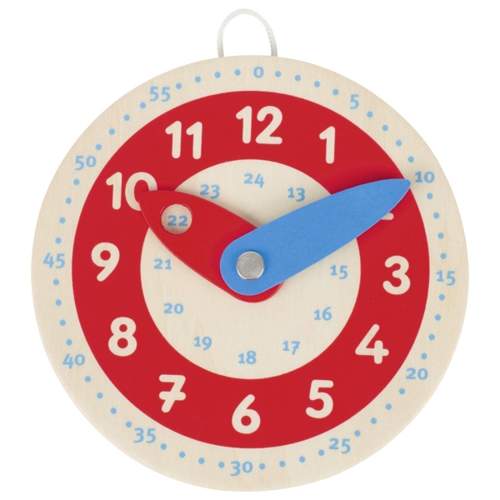 Na tym zegarze jest godzina : dziesięć po dziesiątej,  zapisujemy to tak  10.10Zapoznaj się z informacjami z Podręcznika od matematyki str.32 i wykonaj ćwiczenia w Kartach pracy z matematyki  str. 44 Czwartek - 16 kwietniaTemat dnia : Wiosna w polu i ogrodzie.Przeczytaj „Wiosenne prace” str.72 P i wykonaj Karty pracy z j.polskiego  str. 78, 79(oprócz*3),80Wpisać do zeszytu z j.polskiego                                                                        Lekcja                                                                   16 IV 2020 rTemat:  Pisownia  „rz” po spółgłoskach. Wyjątki.W wyrazach : pszczoła, pszenica, kształt, bukszpan po spółgłoskach piszemy sz. Te wyrazy to wyjątki. Wykonaj ćwiczenia z Potyczek Ortograficznych str. 49Ed. mat. Karty pracy z matematyki  str. 45 Piątek  - 17 kwietnia Temat dnia : Co słychać wiosną u zwierząt?Przeczytaj  „Jak rozmnażają się zwierzęta?” str.78,79 P  i wykonaj zadania  z Karty pracy z j.polskiego  str. 81,82,83Ed. matematyczna: Karty pracy z matematyki  str. 46Wych. Fizyczne : Zakręć kołem „Ruletki „ i postaraj się wykonać ćwiczenia, które wylosujesz:wordwall.net/pl/resource/893767/wychowanie-fizyczne/wf-online-w-domu-ćwiczeniaEkukacja tech.  Postaraj się wykonać własny zegar do nauki według poniższej instrukcji :http://lilioweprojekty.pl/zabawki/wlasny-zegar-do-nauki/Jeżeli poszczególne zadania, lub ćwiczenia sprawiaja dziecku problemy, lub przekraczają możliwości psychofizyczne dziecka proszę je pominąć. Postaramy się wrócić do niektórych zagadnień w szkole. Pozdrawiam  Joanna M.